Министерство образования и молодежной политикиРязанской областиОГБПОУ «Кадомский технологический техникум»УТВЕРЖДАЮЗав. учебной частью                                 _______________ (О.Н. Клюякова)                         (подпись)              «_____»______________20___г.КАЛЕНДАРНО-ТЕМАТИЧЕСКИЙ ПЛАН         Наименование дисциплины, МДК     «________________________________»  на __ семестр   20__ – 20__ учебного  года         Курс   __     группа  ____ Преподаватель   ____________________________Количество часов по учебному плану      ___      час.,                                                                       из них на данный семестр                          ___      час.,             ___в том числе:      всего                                  ___теоретических занятий уроков                   ___     час.,              ___лабораторных работ                                    ___      час               ___практических занятий                                 ___      час.,             ___  курсовой проект                                           ___       час.,            ___      План составлен в соответствии с требованиями ФГОС  СПО и рабочей программой утвержденной ______________________________________________________________________________________Рассмотрен на заседании предметной цикловой комиссии ______________________________________________________________________Протокол № ____ «_____»________________20___г. Председатель цикловой комиссии____________________________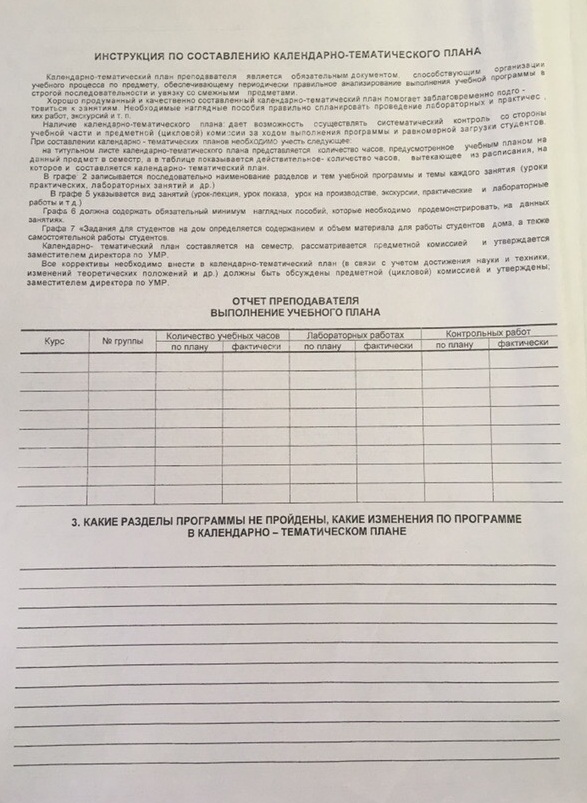 №Тема, разделКол-вочасовВид занятияНаглядные пособияЗадание для учащихсяПримечание